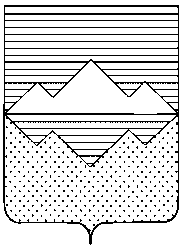 АДМИНИСТРАЦИЯСАТКИНСКОГО МУНИЦИПАЛЬНОГО РАЙОНАЧЕЛЯБИНСКОЙ ОБЛАСТИПОСТАНОВЛЕНИЕОт «05» июня 2018 года     № 386г. СаткаО механизме ликвидации несанкционированных свалок, выявленных региональным оператором  на территории муниципальных образований Саткинского муниципального районаВ целях исполнения Федерального закона от 10.01.2002 № 7-ФЗ «Об охране окружающей среды»,  а также для исполнения статей 24.6 и 24.7 Федерального закона от 24.06.1998 № 89-ФЗ «Об отходах производства и потребления»ПОСТАНОВЛЯЮ:Утвердить механизм ликвидации несанкционированных свалок, выявленных региональным оператором на территории муниципальных образований Саткинского муниципального района. Начальнику отдела организационной и контрольной работы Управления делами и организационной работы Корочкиной Н.П. опубликовать настоящее постановление в газете «Саткинский рабочий» и на официальном сайте Администрации Саткинского муниципального района.Контроль исполнения настоящего постановления возложить на первого заместителя Главы Саткинского муниципального района Баранова П.А.Глава Саткинского муниципального района                                                      А.А. ГлазковУТВЕРЖДЕНпостановлением АдминистрацииСаткинского муниципального районаот 05.06.2018 № 386Механизм ликвидации несанкционированных свалок, выявленных региональным оператором на территории муниципальных образований Саткинского муниципального района